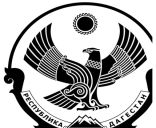 МИНИСТЕРСТВО ПРОСВЕЩЕНИЯ РЕСПУБЛИКИ ДАГЕСТАНМуниципальное бюджетное общеобразовательное учреждение«Зидьянская средняя общеобразовательная школа им. Курбанова С.Д.»ИНН 0512027252     ОГРН 1030500865559     https: abdullaev51@list.ru.      тел. 89887728998РД, Дербентский район, село Зидьян-Казмаляр ул. Школьная 8  индекс: 368623ПриказО проведении административных контрольных работ.	В соответствии с графиком проведения пробных ОГЭ и ЕГЭ в школе провести  пробные ЕГЭ в 11 классе  по русскому языку -  13.12.2021г                                                    по математике –       17.12.2021гпробные ОГЭ в 9 классе  по русскому языку-  16.12.2021г                                                   по математике –       14.12.2021г.Организовать и провести диагностические работы    с 13 декабря 2021г                                                                             2-4 классы: математика , русский язык                      5-8,10 классы: математика , русский язык.Ответственным назначить учителей русского языка и математики.Контроль за исполнением настоящего приказа  возлагаю на Рамазанову Х.А.И.о.директора:                                                                                      Абдуллаев Г.М.